Śląski Park Technologii Medycznych Kardio-Med Silesia Sp. z o. o.ul. M. Curie-Skłodowskiej 10c41-800 ZabrzeNr rej. 10/Z/24								Zabrze, dn. 12.07.2024 r.SPECYFIKACJA ISTOTNYCH WARUNKÓW ZAMÓWIENIAPostępowanie o udzielenia zamówienia na„Dostawa Wysokosprawnej Chromatografii Cieczowej HPLC z oprogramowaniem”w ramach projektu komercyjnego badania klinicznego – rozwój innowacyjnych rozwiązań terapeutycznych z wykorzystaniem technologii RNABadanie finansowane ze środków budżetu państwa od Agencji Badań Medycznych, numer Projektu 2021/ABM/05/00002Spis treści :Rozdział I	ZamawiającyRozdział II	Opis przedmiotu ZamówieniaRozdział III	Opis sposobu przygotowania ofertyRozdział IV 	Opis sposobu obliczania ceny ofertyRozdział V	Warunki udziału w postępowaniuRozdział VI	Dokumenty wymagane od WykonawcówRozdział VII	Kryteria ocenyRozdział VIII	Termin realizacji zamówieniaRozdział IX	Składanie ofertRozdział X	Sposób porozumiewania sięRozdział XI	Termin związania ofertąRozdział XII	Otwarcie, ocena ofert, wybór oferty najkorzystniejszej, unieważnienie postępowaniaRozdział XIII	Osoby upoważnione do kontaktów z WykonawcamiRozdział XIV	Zagadnienia dotyczące umowy Załączniki (1 – 5)załącznik nr 1   formularz ofertyzałącznik nr 2   oświadczenie Wykonawcyzałącznik nr 3   istotne postanowienia umowy załącznik nr 4   formularz cenowy/opis przedmiotu zamówienia/parametry techniczne/wymaganiazałącznik nr 5   wykaz dostawZAMAWIAJĄCYŚląski Park Technologii Medycznych Kardio-Med Silesia Sp. z o. o.ul. M. Curie-Skłodowskiej 10c, 41-800 ZabrzeTel. 032/ 7050305Strona internetowa: www.kmptm.plAdres e-mail do kontaktów z Zamawiającym: postepowania@kmptm.plOPIS  PRZEDMIOTU ZAMÓWIENIAPrzedmiotem niniejszego postępowania jest dostawa Wysokosprawnej Chromatografii Cieczowej HPLC wraz z wyposażeniem zgodnie z załącznikiem nr 4 do SIWZ:Zadanie nr 1: Wysokosprawna Chromatografia Cieczkowa HPLC z oprogramowaniemMiejsce realizacji przedmiotu zamówienia: budynek Śląskiego Parku Technologii Medycznych Kardio-Med Silesia Spółka  z o. o.  w Zabrzu ul. M. Curie- Skłodowskiej 10c.KODY CPV:38432200-4 Chromatografy38500000-0 Aparatura kontrolna i badawcza38430000-8 Aparatura do wykrywania i analizy38000000-5 Sprzęt laboratoryjny, optyczny i precyzyjny (z wyjątkiem szklanego)38410000-2 Przyrządy pomiarowe38900000-4 Różne przyrządy do badań lub testowaniaWykluczamy możliwość składania ofert wariantowych. Wykonawcy mogą składać ofertę wspólnie.Zamawiający dopuszcza realizację zadania przez podwykonawców wyłącznie w zakresie transportu przedmiotu zamówienia.Wykonawca wskaże w ofercie zakres prac wykonywanych przez podwykonawców.Wykonawca ponosi pełną odpowiedzialność za działania podwykonawców.Zamówienie jest finansowane w ramach prowadzonego projektu komercyjnego badania klinicznego – rozwój innowacyjnych rozwiązań terapeutycznych z wykorzystaniem technologii RNA finansowanego ze środków budżetu państwa od Agencji Badań Medycznych, numer Projektu 2021/ABM/05/00002. Zamawiający może unieważnić postępowanie, jeżeli środki pochodzące z ww. Programu, które Zamawiający zamierzał przeznaczyć na sfinansowanie całości lub części zamówienia, nie zostały mu przyznane.III.     OPIS  SPOSOBU PRZYGOTOWANIA  OFERTYAby oferta mogła brać udział w ocenie powinna spełniać wymogi niniejszej specyfikacji.Oferta składana przez Wykonawcę winna być sporządzona w formie pisemnej.  Ofertę stanowią załączniki: nr 1, nr 2, nr 4, nr 5 oraz inne wymagane SIWZ dokumenty i oświadczenia woli podpisane przez Wykonawcę.Wykonawca winien spełniać wszystkie warunki wymagane w punkcie V.Oferta winna być podpisana przez osobę upełnomocnioną do reprezentowania Wykonawcy, co musi wynikać z załączonych do oferty dokumentów.Oferta składana przez Wykonawcę winna być sporządzona w języku polskim. Zamawiający dopuszcza złożenie oferty w języku angielskim.Wszystkie kartki Oferty winny być połączone w sposób trwały uniemożliwiający ich wysunięcie się, ponumerowane a każda kartka podpisana /zgodnie z pkt 5/.Wszelkie poprawki lub zmiany w ofercie winny być podpisane własnoręcznie przez osobę podpisującą ofertę /zgodnie z pkt 5/.Zamawiający poprawia oczywiste omyłki rachunkowe, z uwzględnieniem konsekwencji rachunkowych dokonanych poprawek. Przez oczywiste omyłki rachunkowe Zamawiający rozumie wadliwy wynik działania arytmetycznego przy założeniu, że właściwie podana jest liczba jednostek miar i cena jednostkowa netto.Jeżeli cenę oferty podano rozbieżnie słownie i liczbą lub podano różne ceny w różnych częściach oferty, przyjmuje się, że prawidłowo podano ten zapis, który odpowiada dokonanemu obliczeniu ceny.Zamawiający poprawia w ofercie oczywiste omyłki pisarskie.Zamawiający poprawia w ofercie inne omyłki polegające na niezgodności oferty ze specyfikacją istotnych warunków zamówienia, niepowodujące istotnych zmian w treści oferty - niezwłocznie zawiadamiając o tym Wykonawcę, którego oferta została poprawiona.Każdy Wykonawca może złożyć tylko jedną ofertę. Ofertę należy umieścić w kopercie zamkniętej w sposób gwarantujący zachowanie w poufności jej treści.Oferty należy umieścić w kopercie zaadresowanej na:Śląski Park Technologii Medycznych Kardio-Med Silesia Sp. z o. o.ul. M. Curie-Skłodowskiej 10c41-800 Zabrzeoraz oznaczonej napisem:Oferta do postępowania o udzielenia zamówienia na„Dostawa Wysokosprawnej Chromatografii Cieczowej HPLC z oprogramowaniem” (10/Z/24)w ramachprojektu komercyjnego badania klinicznego – rozwój innowacyjnych rozwiązań terapeutycznych z wykorzystaniem technologii RNAKoperta musi być również opisana nazwą i adresem Wykonawcy.Zamawiający odrzuca ofertę, jeżeli:jej treść lub forma złożenia nie odpowiada treści specyfikacji istotnych warunków zamówienia (z zastrzeżeniem Rozdziału III pkt 8-10; wykonawca w terminie 3 dni od dnia doręczenia zawiadomienia nie zgodził się na poprawienie omyłki, o której mowa w pkt 11;zawiera błędy w obliczeniu ceny z zastrzeżeniem pkt 8; Wykonawca nie złożył wyjaśnień lub/oraz nie uzupełnił braków oferty we wskazanym terminie; ofertę złożył Wykonawca, w stosunku do którego otwarto likwidację albo dokonano wykreślenia Wykonawcy z właściwego rejestru;została złożona po upływie terminu składania ofert;została złożona przez Wykonawcę:będącego podmiotem powiązanym kapitałowo z Zamawiającymbędącego podmiotem powiązanym osobowo z Zamawiającymwobec którego zachodzą w przesłanki wykluczenia z postępowania na podstawie art. 7 ust. 1 ustawy z dnia 13 kwietnia 2022 r. o szczególnych rozwiązaniach w zakresie przeciwdziałania wspieraniu agresji na Ukrainę oraz służących ochronie bezpieczeństwa narodowego (Dz. U. poz. 835)została złożona przez Wykonawcę, który w terminie 3 lat przed datą składania ofert w sposób nienależyty wykonywał dla Zamawiającego zamówienie – co zostało stwierdzone poprzez naliczenie temu Wykonawcy kar umownych, odstąpienie od umowy lub w innej prawnie dopuszczalnej formie stwierdzone zostało nienależyte wykonanie umowy przez tego Wykonawcę.Oferta złożona po terminie zostanie zwrócona Wykonawcy. Wykonawca może zastrzec w ofercie informacje stanowiące TAJEMNICĘ PRZEDSIĘBIORSTWA (wg art. 11 ust. 4 ustawy o zwalczaniu nieuczciwej konkurencji). W tym celu winien:nazwy dokumentów w ofercie stanowiące informacje zastrzeżoną powinny być w wykazie załączników wyróżnione graficznie,dokumenty stanowiące informacje zastrzeżone winny być spięte i włożone w oddzielną nieprzeźroczystą okładkę, wewnątrz okładki winien być spis zawartości podpisany przez WykonawcęZamawiający nie ponosi odpowiedzialności za następstwa spowodowane brakiem właściwego zabezpieczenia w/w informacji.  IV . OPIS SPOSOBU OBLICZANIA CENY OFERTY.Wykonawca w przedstawionej ofercie winien zaoferować cenę kompletną, jednoznaczną i ostateczną obejmującą wszystkie przewidywane koszty realizacji Przedmiotu zamówienia.Cena oferty powinna być wyrażona w złotych polskich z dokładnością do dwóch miejsc po przecinku.Cena wyrażona w walucie obcej zostanie przeliczona według średniego kursu NBP na dzień składania ofert.Stawki i ceny wymienione przez Wykonawcę w Ofercie nie będą podlegać korektom w trakcie wykonywania kontraktu, z wyjątkiem przypadków wymienionych w istotnych postanowieniach umowy.Przy wyliczeniu ceny przyjmuje się zasadę, że wartość brutto tworzy cena netto powiększona o podatek VAT. V.    WARUNKI UDZIAŁU W POSTĘPOWANIUO udzielenie zamówienia mogą ubiegać się Wykonawcy, którzy złożyli oświadczenie zgodnie z wzorem z załącznika nr 2 tj. potwierdzające, że: Posiadają niezbędną wiedzę i doświadczenie konieczne dla realizacji zamówienia.Dysponują odpowiednim potencjałem technicznym oraz osobami zdolnymi do wykonania zamówienia. Znajdują się w sytuacji ekonomicznej i finansowej umożliwiającej im realizację zamówienia.Dysponują doświadczeniem zawodowym rozumianym jako zrealizowanie w ciągu 3 ostatnich lat przed upływem terminu składana ofert, a jeżeli okres prowadzenia działalności jest krótszy - w tym okresie co najmniej 2 należycie wykonanych dostaw systemów HPLC o wartości minimum 200 000,00 zł każda.Oferta złożona przez Wykonawcę, nie podlega odrzuceniu na podstawie postanowień Rozdziału III pkt. 16.5, 16.7. Ocena spełniania warunków udziału w postępowaniu będzie polegała na ocenie czy załączony dokument potwierdza spełnianie warunku udziału w postępowaniu o udzielenie zamówienia czy nie spełnia. W przypadku Wykonawców składających ofertę wspólnie warunki określone w pkt 1. 1-3 każdy z Wykonawców musi spełnić te warunki. VI.   DOKUMENTY WYMAGANE OD WYKONAWCÓWZamawiający wymaga złożenia następujących dokumentów:Wypełniony, podpisany przez osobę/y uprawnioną/e do reprezentowania wykonawcy Formularz oferty stanowiący załącznik nr 1, Aktualny odpis z właściwego rejestru lub z centralnej ewidencji i informacji o działalności gospodarczej, wystawiony nie wcześniej niż 6 miesięcy przed upływem terminu składania ofert;Oświadczenie/a Wykonawcy (załącznik nr 2); Wypełniony, podpisany przez osobę uprawnioną do reprezentowania Wykonawcy Formularz cenowy stanowiący Załącznik nr 4;Wykaz dostaw w zakresie niezbędnym do wykazania spełniania warunku wiedzy i doświadczenia, wykonanych w okresie ostatnich trzech lat przed upływem terminu składania ofert w postępowaniu, z podaniem ich rodzaju i wartości, daty i miejsca wykonania oraz załączeniem dokumentu potwierdzającego, że dostawy zostały wykonane należycie (załącznik nr 5);Broszury techniczne, instrukcje potwierdzające parametry oferowanego przedmiotu zamówienia.Wykonawcy mogą wspólnie ubiegać się o udzielenie zamówienia, solidarnie odpowiadając za realizację zamówienia. Wówczas Wykonawcy ustanawiają pełnomocnika do reprezentowania ich w postępowaniu o udzielenie zamówienia albo reprezentowania w postępowaniu i zawarcia umowy w sprawie zamówienia publicznego i załączają stosowne pełnomocnictwo do oferty.Zamawiający zwraca się do Wykonawcy o wyjaśnienie niejasności złożonej oferty lub/oraz uzupełnienie braków oferty w określonym przez siebie terminie. Wyjaśnienia i uzupełnienia oferty nie mogą prowadzić do zmiany ceny oferty, z zastrzeżeniem Rozdziału III pkt 8-9.  Uzupełnione dokumenty muszą potwierdzać warunki postawione w SIWZ na dzień składania ofert.W przypadku, gdy Wykonawca dołączy jako załącznik do oferty kopię dokumentu, kopia ta winna być poświadczona za zgodność z oryginałem przez osobę uprawnioną do reprezentowania Wykonawcy. Poświadczenie przez Wykonawcę powinno być opatrzone imienną pieczątką i podpisem osoby upoważnionej, datą i napisem „za zgodność z oryginałem”. W przypadku nieczytelnej kserokopii, zamawiający wezwie Wykonawcę do okazania oryginału dokumentu dla porównania go z przedstawioną nieczytelną kopią.W przypadku Wykonawców składających ofertę wspólnie każdy z Wykonawców musi złożyć oddzielnie dokumenty określone w pkt. 1.2) – 1.3).VII. KRYTERIA OCENY OFERTPrzy wyborze i ocenie złożonych Ofert Zamawiający kierować się będzie następującymi kryteriami:Zadanie nr 1: Cena – 90%Parametry techniczne – 10%Kryterium ceny będzie rozpatrywane na podstawie ceny podanej przez oferenta w Formularzu ofertyKryterium Parametry techniczne będzie rozpatrywane na podstawie parametrów technicznych podanych w Załączniku nr 4 do SIWZ. Zamawiający uzna za najkorzystniejszą Ofertę, która uzyska najwyższą ilość punktów za kryteria przyjęte do oceny ofert. VIII . TERMIN  REALIZACJI  ZAMÓWIENIATermin realizacji zamówienia: do 10 tygodni od daty zawarcia umowy.IX.    MIEJSCE I TERMIN SKŁADANIA OFERTOferty należy składać w siedzibie  Śląskiego Parku Technologii Medycznych Kardio-Med Silesia Sp. z o. o., ul. M. C. Skłodowskiej 10c, 41-800 Zabrze.Termin składania ofert upływa dnia  26.07.2024 r. o godz. 10.00.Oferty złożone po tym terminie zostaną niezwłocznie zwrócone Wykonawcom.Jeżeli oferta wpłynie do Zamawiającego pocztą lub inną drogą (np. pocztą kurierską), o terminie złożenia oferty decyduje termin dostarczenia oferty do Zamawiającego, a nie termin np. wysłania oferty listem poleconym lub złożenia zlecenia dostarczenia oferty pocztą kurierską.Wykonawca ponosi wszelkie koszty związane z przygotowaniem i złożeniem oferty.Wykonawca może dokonać modyfikacji lub wycofać złożoną ofertę, jeśli pisemne powiadomienie o tej modyfikacji lub wycofaniu  zostanie złożone Zamawiającemu przed upływem terminu składania ofert. Powiadomienie o modyfikacji lub wycofaniu oferty przez Wykonawcę winno być sporządzone na piśmie i oznaczone odpowiednio: „Modyfikacja” lub „Wycofanie”.Żadna Oferta nie może być modyfikowana lub wycofana po upływie terminu składania ofert z zastrzeżeniem Rozdziału III pkt 11 SIWZ.X. SPOSÓB POROZUMIEWANIA SIĘWykonawca może zwracać się pisemnie lub elektronicznie (postepowania@kmptm.pl) z zapytaniem o wyjaśnienie treści SIWZ.Zamawiający udzieli wyjaśnień niezwłocznie.  Jeżeli udzielone wyjaśnienia doprowadzą do zmiany specyfikacji, to Zamawiający przedłuża termin składania ofert o czas niezbędny na wprowadzenie zmian w dokumentacji postępowania, podając datę wprowadzenia oraz zakres dokonanych zmian.Zamawiający może również samodzielnie dokonać zmiany specyfikacji z jednoczesnym przedłużeniem terminu składania ofert o czas niezbędny na wprowadzenie zmian w dokumentacji postępowania, podając datę wprowadzenia oraz zakres dokonanych zmian.Zamawiający przewiduje porozumiewanie się z wykonawcami w formie: faksem, mailem, pisemnie.XI. TERMIN ZWIĄZANIA OFERTĄSkładający ofertę pozostaje nią związany przez okres 90 dni.Bieg terminu związania ofertą rozpoczyna się wraz z upływem terminu składania ofert.Zamawiający może zwrócić się do Wykonawcy z wnioskiem o przedłużenie okresu związania oferty o czas nie dłuższy niż 60 dni.Wykonawca może samodzielnie przedłużyć okres związania oferty.XII. OTWARCIE, OCENA  OFERT, WYBÓR OFERTY NAJKORZYTNIEJSZEJ, UNIEWAŻNIENIE POSTĘPOWANIAOtwarcie ofert nastąpi dnia 26.07.2024 r. o godz. 10.15 w siedzibie Zamawiającego, w Zabrzu przy ul. M. C. Skłodowskiej 10c.Otwarcie ofert jest jawne. Osoby chętne do udziału w otwarciu ofert poinformują o tym fakcie Zamawiającego z co najmniej 24-godzinnym wyprzedzeniem.Podczas otwarcia ofert podawana jest do wiadomości kwota, którą Zamawiający zamierza przeznaczyć na realizację zamówienia oraz nazwy i adresy Wykonawców wraz z cenami ofert. W przypadku, gdy Wykonawca nie uczestniczył w otwarciu ofert Zamawiający prześle, na pisemny wniosek, informację zawierającą nazwy i adresy Wykonawców, których oferty zostały otwarte oraz ceny tych ofert.Ocena, porównanie i wybór najkorzystniejszej oferty ostatecznej będzie przeprowadzone przez Komisję powołaną przez Zamawiającego (w postępowaniach, w których jest powołana).Zamawiający może najpierw dokonać oceny ofert, a następnie zbadać, czy Wykonawca, którego oferta została oceniona jako najkorzystniejsza spełnia warunki udziału w postępowaniu.Wybór oferty najkorzystniejszej/unieważnienie postępowania podlega zatwierdzeniu przez Zarząd.Jeżeli cena najkorzystniejszej oferty jest wyższa niż kwota, którą Zamawiający może przeznaczyć na realizację zamówienia Zamawiający może unieważnić postępowanie.Jeżeli w postępowaniu nie została złożona żadna oferta lub wszystkie złożone oferty podlegają odrzuceniu Zamawiający unieważnia postępowanie.Informację o: wyborze najkorzystniejszej oferty/unieważnieniu postępowania, wykonawcach których oferty zostały odrzucone Zamawiający wyśle niezwłocznie po wyborze najkorzystniejszej oferty do uczestników postępowania.Ogłoszenie o wyniku zostanie również umieszczone na stronie internetowej Zamawiającego.XIII. OSOBY UPOWAŻNIONE DO KONTAKTÓW Z WYKONAWCAMIOsobą upoważnioną do kontaktu z Wykonawcami jest:  postepowania@kmptm.plXIV.  ZAGADNIENIA DOTYCZĄCE UMOWYIstotne postanowienia jakie zawiera umowa i przewidywane możliwości oraz warunki dokonania w niej zmian zawiera załącznik nr 3.Wykonawca jest zobowiązany stawić się w siedzibie Zamawiającego w terminie 3 dni roboczych (pn-pt w godzinach od 8.00 do 16.00) od dnia zawiadomienia o wyborze oferty najkorzystniejszej celem podpisania umowy (jeśli zostanie wezwany przez Zamawiającego).Podpisanie umowy może nastąpić w sposób elektroniczny, jeżeli Wykonawca wyrazi na to zgodę.W przypadku, gdy wybrany Wykonawca nie stawi się zgodnie z pkt 2 Zamawiający ma prawo zawrzeć umowę z Wykonawcą, którego oferta znajduje się na następnym miejscu wg kryteriów oceny ofert.Jeżeli oferta Wykonawców, składających ofertę wspólnie, zostanie uznana za najkorzystniejszą, przed zawarciem umowy w sprawie zamówienia publicznego przedłożą oni na żądanie Zamawiającego umowę regulującą współpracę tych Wykonawców, zawierającą w swojej treści co najmniej następujące postanowienia:zawiązania porozumienia co najmniej na czas nie krótszy niż czas trwania umowy w sprawie zamówienia publicznego,wskazanie Pełnomocnika, jako podmiot dokonujący rozliczeń,zapis o wspólnej i solidarnej odpowiedzialności w zakresie realizowanego zamówienia,zakaz zmiany Partnerów (Wykonawców) wspólnie realizujących dane zamówienie publiczne w trakcie obowiązywania umowy w sprawie zamówienia publicznego.W sprawach nie unormowanych niniejszą dokumentacją ma zastosowanie:ustawa z dnia 23 kwietnia 1964 r. Kodeks cywilny (Dz. U. z 2023 r. poz. 1610 z późn. zm.);Regulamin udzielania zamówień Zamawiającego dostępny na stronie http://www.kmptm.pl ZatwierdzamAdam KonkaPrezes Zarządu Śląski Park Technologii Medycznych Kardio-Med Silesia Sp. z o. o.Załącznik nr 1(pieczęć/nazwa Wykonawcy)                                                    	 data ..................................FORMULARZ OFERTYW odpowiedzi na ogłoszenie o postępowaniu o udzielenia zamówienia na „Dostawa Wysokosprawnej Chromatografii Cieczowej HPLC z oprogramowaniem” (10/Z/24) w ramach projektu komercyjnego badania klinicznego – rozwój innowacyjnych rozwiązań terapeutycznych z wykorzystaniem technologii RNA oferujemy wykonanie przedmiotu zamówienia w zakresie objętym specyfikacją istotnych warunków zamówienia za cenę:cena brutto ………….…….. złotych, stawka VAT ……Słownie cena brutto:………………………………………………………....Termin płatności – do 30 dni licząc od dnia otrzymania faktury przez Zamawiającego. Oświadczamy, że spełniamy wszystkie wymagania zawarte w specyfikacji istotnych warunków zamówienia i przyjmujemy je bez zastrzeżeń oraz, że otrzymaliśmy wszystkie konieczne informacje potrzebne do przygotowania oferty. Oświadczamy, że wszystkie złożone przez nas dokumenty są zgodne z aktualnym stanem prawnym i faktycznym.Oświadczamy, że uważamy się za związanych niniejszą ofertą na czas wskazany w specyfikacji istotnych warunków zamówienia.Oświadczamy, że zawarty w specyfikacji istotnych warunków zamówienia projekt umowy został przez nas zaakceptowany i w przypadku wyboru naszej oferty – deklarujemy gotowość podpisania umowy na warunkach określonych w projekcie umowy stanowiących załącznik nr 3 do SIWZ w miejscu i terminie wyznaczonym przez Zamawiającego.Oświadczam, że dysponuję dokumentami dopuszczającymi oferowany przedmiot zamówienia do obrotu na terenie kraju (jeżeli dotyczy) i zobowiązuję się do ich dostarczenia na każde wezwanie Zamawiającego, w terminie przez niego wskazanym.Podwykonawcom zlecę nw. zadania:………………………………………..………………………………………..Oświadczam, że wykonam przedmiot zamówienia osobiście, z zastrzeżeniem możliwości ustanowienia podwykonawców do wykonania transportu zamówienia.Oświadczam, że ponoszę pełną odpowiedzialność za działania podwykonawców.Oświadczam, że udzielam na zaoferowany przedmiot zamówienia min. 24-miesięcznej gwarancji liczonej od dnia dostarczenia danej partii przedmiotu zamówienia.Nasz adres e-mail do odbierania korespondencji: ...................................Termin realizacji zamówienia: do 10 tygodni od daty zawarcia umowy.Załącznikami do niniejszej oferty są:........................................................................................................................................................................................................             .........................................................(podpis upełnomocnionego przedstawiciela)Załącznik nr 2……………………………(pieczęć adresowa/nazwa Wykonawcy)OŚWIADCZENIEI.  Składając ofertę oświadczam, że:Posiadam niezbędną wiedzę i doświadczenie konieczne dla realizacji zamówienia.Dysponuję odpowiednim potencjałem technicznym oraz osobami zdolnymi do wykonania zamówienia. Znajduję się w sytuacji ekonomicznej i finansowej umożliwiającej mi realizację zamówienia.Oferta złożona przez Wykonawcę, którego reprezentuję nie podlega odrzuceniu na podstawie zapisów Rozdziału III pkt. 16.5). Nie jestem podmiotem powiązanym kapitałowo z Zamawiającym* Nie jestem podmiotem powiązanym osobowo z Zamawiającym** Nie zachodzą w stosunku do mnie przesłanki wykluczenia z postępowania na podstawie art. 7 ust. 1 ustawy z dnia 13 kwietnia 2022 r. o szczególnych rozwiązaniach w zakresie przeciwdziałania wspieraniu agresji na Ukrainę oraz służących ochronie bezpieczeństwa narodowego (Dz. U. poz. 835)...................................., dn. ........................                         ...........................................................						       (podpis upełnomocnionego przedstawiciela) */** Przez powiązania kapitałowe lub osobowe rozumie się wzajemne powiązania między Zamawiającym lub osobami upoważnionymi do zaciągania zobowiązań w imieniu Zamawiającego lub osobami wykonującymi w imieniu Zamawiającego czynności związane z przeprowadzeniem procedury wyboru wykonawcy a wykonawcą, polegające w szczególności na:uczestniczeniu w spółce jako wspólnik spółki cywilnej lub spółki osobowej,posiadaniu co najmniej 10% udziałów lub akcji, o ile niższy próg nie wynika z przepisów,pełnieniu funkcji członka organu nadzorczego lub zarządzającego, prokurenta, pełnomocnika,pozostawaniu w związku małżeńskim, w stosunku pokrewieństwa lub powinowactwa w linii prostej, pokrewieństwa drugiego stopnia lub powinowactwa drugiego stopnia w linii bocznej lub w stosunku przysposobienia, opieki lub kurateli.Załącznik nr 3Projekt komercyjnego badania klinicznego – rozwój innowacyjnych rozwiązań terapeutycznych z wykorzystaniem technologii RNA(Istotne postanowienia umowy)UMOWA  NR ………/ABM/24zawarta w dniu ………………. 2024 r. w Zabrzu/ pomiędzy:Śląskim Parkiem Technologii Medycznych Kardio-Med Silesia sp. z o. o. z siedzibą w Zabrzu, ul. M. Curie-Skłodowskiej 10c, zarejestrowaną w Rejestrze Przedsiębiorców Krajowego Rejestru Sądowego prowadzonym przez Sąd Rejonowy w Gliwicach, X Wydział Gospodarczy Krajowego Rejestru Sądowego pod numerem KRS 0000396540, NIP 648-276-15-15, REGON: 242742607, o kapitale zakładowym w wysokości 635.600,00 zł reprezentowaną przez: Adama Konkę – Prezesa Zarządu uprawnionego do samodzielnej reprezentacji spółki, zgodnie z informacją odpowiadającą odpisowi aktualnemu z rejestru przedsiębiorców zwaną dalej „Zamawiającym”,a (w przypadku przedsiębiorcy wpisanego do KRS)(nazwa) ................................................., z siedzibą w ............................... przy ulicy ..............................., NIP: ………, REGON: ……., Kapitał zakładowy: ……....…. wpisaną do rejestru przedsiębiorców prowadzonego przez Sąd Rejonowy ........................ pod numerem KRS: ..............., reprezentowaną przez:……………………………………………..........…………………..…(w przypadku przedsiębiorcy wpisanego do CEIDG)(imię i nazwisko) ............., zam. …………. PESEL: ……… przedsiębiorcą prowadzącym działalność gospodarczą pod firmą .............................. z siedzibą w …..................... przy ulicy ..........................., NIP: ………......., REGON: ……..........,zwanym w treści umowy „Wykonawcą”, zwanymi dalej również osobno „Stroną” lub łącznie „Stronami”, o następującej treści:§ 1.Przedmiot UmowyPrzedmiotem Umowy jest Dostawa Wysokosprawnej Chromatografii Cieczowej HPLC z oprogramowaniem zgodnie ze specyfikacją asortymentu zawartą w Załączniku nr 4 do SIWZ oraz ofertą złożoną w odpowiedzi na postępowanie nr 10/Z/24.Wykonawca oświadcza, że Przedmiot Umowy jest dopuszczony do obrotu i posiada wymagane przepisami prawa certyfikaty, zezwolenia, licencje, atesty i inne dokumenty umożliwiające korzystanie z Przedmiotu Umowy w sposób zgodny z przepisami prawa (jeżeli dotyczy), które zostaną przekazane Zamawiającemu wraz z Przedmiotem Umowy na żądanie Zamawiającego.§ 2.Sposób realizacji UmowyDostawa wraz z instalacją zostanie zrealizowana w terminie do 10 tygodni od dnia zawarcia Umowy i przesłania przez Zamawiającego zapotrzebowania za pośrednictwem poczty elektronicznej na adres e-mail przedstawiciela Wykonawcy wskazanego w § 2 ust. 3 Umowy. W przypadku braku odmiennego zastrzeżenia w treści zapotrzebowania, o którym mowa w zdaniu poprzedzającym miejscem dostawy jest siedziba Zamawiającego.Daną dostawę uważa się za zrealizowaną w dniu, w którym zamawiany asortyment stanowiący Przedmiot Umowy zostanie przekazany w siedzibie Zamawiającego przedstawicielowi Zamawiającego wskazanemu w ust. 3 lub innemu wyznaczonemu przez Zamawiającego pracownikowi.Osoba odpowiedzialna za realizację Umowy:po stronie Zamawiającego: ………………….., email: …………….;po stronie Wykonawcy: ………………….., email: ……………. .Zmiana przez Strony osób wyznaczonych zgodnie z ust. 3 nie wymaga zawierania aneksu.Wykonawca zobowiązuje się dostarczyć Przedmiot Umowy na własny koszt i ryzyko.Odbiór Przedmiotu Umowy zostanie poprzedzony sprawdzeniem ilościowo–asortymentowym towaru, którego dokona osoba odpowiedzialna za realizację Umowy zgodnie z ust. 3. Odbiór Przedmiotu Umowy zostanie potwierdzony protokołem zdawczo-odbiorczym (Załącznik nr 1 do Umowy). Wykonawca zobowiązuje się poinformować Zamawiającego o planowanej dostawie nie później niż w terminie 3 dni poprzedzających dostawę. W przypadku niedochowania przez Wykonawcę obowiązku, o którym mowa w zd. 2, wszelkie koszty oraz ryzyka związane z zabezpieczeniem Przedmiotu Umowy bądź ponowieniem dostawy, wynikające z braku możliwości dokonania odbioru zgodnie z ust. 5 i 6, będą obciążać Wykonawcę. W razie odebrania asortymentu stanowiącego Przedmiot Umowy i stwierdzenia w odebranym asortymencie nadającej się do usunięcia wady, Zamawiający może żądać usunięcia wady lub usterki, wyznaczając Wykonawcy odpowiedni termin, nie krótszy niż 21 dni.  W tym przypadku, Zamawiający, wraz z żądaniem usunięcia wady lub usterki, przekaże Wykonawcy zestawienie stwierdzonych wad i usterek. Po usunięciu przez Wykonawcę stwierdzonych wad i usterek, Strony powtórzą procedurę odbiorową opisaną w ust. 6.W przypadku dostarczenia asortymentu, który zawiera wady niepodlegające usunięciu, Zamawiający będzie uprawniony do żądania dostarczenia nowego asortymentu, którego niedostarczenie w wyznaczonym terminie będzie uprawniało Zamawiającego do naliczenia kary umownej, o której mowa w § 5 ust. 1 pkt 3 Umowy, a w przypadku, gdy zwłoka w dostawie przekroczy 14 dni – do odstąpienia od Umowy oraz naliczenia kary umownej, o której mowa w § 5 ust. 1 pkt 4 Umowy.Odbycie Instruktażu stanowiskowego zostanie potwierdzone protokołem odbycia instruktażu (Załącznik nr 2 do Umowy). Podpisanie protokołów, o których mowa w ust. 6 oraz ust. 7 Umowy nie pozbawia Zamawiającego możliwości zakwestionowania sposobu realizacji Umowy przez Wykonawcę na późniejszym etapie.W przypadku, gdy z przyczyn niezawinionych przez Wykonawcę nie jest możliwe dostarczenie asortymentu stanowiącego Przedmiot Umowy (wg nazwy handlowej), Wykonawca jest zobowiązany poinformować Zamawiającego o tym fakcie oraz przedstawić wyjaśnienia. Zamawiający, po zapoznaniu się z treścią wyjaśnień, jest uprawniony do żądania:dostarczenia Przedmiotu Umowy;dostarczenia asortymentu posiadającego właściwości nie gorsze niż asortyment stanowiący Przedmiot Umowy, w terminie wyznaczonym przez Zamawiającego nie dłuższym niż 21 dni.§ 3.CenaZa wykonanie Przedmiotu Umowy Zamawiający zapłaci Wykonawcy wynagrodzenie: ________ zł brutto (słownie: ____________ ) + VAT w wysokości ____ %.Zamawiający dopuszcza możliwość zmiany ceny brutto Przedmiotu Umowy, w przypadku zmiany stawki VAT po zawarciu Umowy. Cena netto pozostanie bez zmian. Wynagrodzenie Wykonawcy obejmuje: koszty poniesione tytułem wymaganych podatków, opłat i należności celnych z cłem w przypadku produktu sprowadzonego spoza Państw należących do Unii Europejskiej;koszty uzyskania wymaganych przepisami certyfikatów, zezwoleń, licencji, atestów i innych dokumentów niezbędnych do obrotu, dostarczonych zgodnie z § 1 ust. 3 Umowy (jeżeli dotyczy); koszty dostarczenia Przedmiotu Umowy przez Wykonawcę, w tym w szczególności: koszty zabezpieczenia dla potrzeb transportu oraz koszty rozładunku Przedmiotu Umowy;wszystkie koszty konieczne do poniesienia w celu prawidłowej realizacji Umowy.koszty instruktażu pracowników Zamawiającego; Instruktaż w miejscu instalacji dla personelu wskazanego przez Zamawiającego;koszty serwisu w okresie gwarancji, w tym również przeglądy techniczne, czynności konserwacyjne oraz koszt wszystkich części zamiennych w przypadku awarii;W kosztach należy uwzględnić niżej wymienione warunki instalacyjne:przedmiot zamówienia kompletny i po zainstalowaniu gotowy do pracy bez żadnych dodatkowych zakupów;przygotowanie drogi transportu i transport do pomieszczeń instalacji.Zapłata ceny nastąpi na podstawie prawidłowo wystawionej faktury na rachunek bankowy Wykonawcy w ciągu 30 dni od daty otrzymania prawidłowo wystawionej faktury. Faktura może zostać przekazana w formie papierowej na adres Zamawiającego lub w formie elektronicznej na adres: biuro@kmptm.pl.Podstawą do wystawienia faktury jest protokół zdawczo-odbiorczy bez zastrzeżeń oraz protokół odbycia instruktażu.Zamawiający niniejszym zastrzega, iż płatności za realizację Przedmiotu Umowy będą realizowane ze środków przekazanych Zamawiającemu w Projekcie. W przypadku, gdy Zamawiający nie będzie dysponował środkami z Projektu, w dniu, w którym stanie się wymagalne świadczenie Wykonawcy o zapłatę wynagrodzenia, Zamawiający zobowiązuje się do zapłaty wynagrodzenia nie później niż w terminie 3 dni roboczych od dnia otrzymania środków od podmiotu finansującego.Datą zapłaty wynagrodzenia Wykonawcy jest data obciążenia rachunku bankowego Zamawiającego§ 4.Okres obowiązywania UmowyUmowa obowiązuje przez okres 5 miesięcy od dnia jej zawarcia lub do wyczerpania kwoty wynagrodzenia Wykonawcy wskazanego w § 3 ust. 1 Umowy w zależności, od tego, które ze zdarzeń nastąpi pierwsze.§ 5.Kary umowneUstala się następujące kary umowne:za każdy rozpoczęty dzień zwłoki, w stosunku do terminu dostawy Przedmiotu Umowy, o którym mowa w § 2 ust. 1 Umowy - w wysokości 0,1% wynagrodzenia Wykonawcy brutto przewidzianego w § 3 ust. 1 Umowy, którego dotyczy zwłoka, a w przypadku, gdy zwłoka przekroczy 5 dni – począwszy od dziesiątego dnia kara umowna wynosić będzie 0,2% wynagrodzenia Wykonawcy brutto przewidzianego w § 3 ust. 1 Umowy;za każdy dzień zwłoki, w stosunku do uzgodnionego terminu odbycia instruktażu stanowiskowego – w wysokości 0,05 % wynagrodzenia Wykonawcy brutto przewidzianego w § 3 ust. 1 Umowy;za każdy rozpoczęty dzień zwłoki, w przypadku przekroczenia terminu, o którym mowa w § 8 ust. 2 Umowy - w wysokości 0,1% wynagrodzenia Wykonawcy brutto przewidzianego w § 3 ust. 1 Umowy;w wysokości 10% wynagrodzenia Wykonawcy brutto, o którym mowa w § 3 ust. 1 Umowy,
w przypadku odstąpienia od Umowy przez którąkolwiek ze Stron z przyczyn leżących po stronie Wykonawcy. Strony mają prawo dochodzenia odszkodowania przewyższającego zastrzeżone kary umowne.Wykonawca wyraża zgodę na potrącanie kar umownych z jakiejkolwiek należności przysługującej mu od Zamawiającego.§ 6.Zmiany UmowyZamawiający przewiduje możliwość zmiany postanowień Umowy w zakresie niezbędnym do jej należytego wykonania, w szczególności, gdy nastąpiła co najmniej jedna z następujących okoliczności:zmiana w obowiązujących przepisach prawa mająca wpływ na Przedmiot Umowy lub warunki realizacji Umowy, skutkująca niemożnością należytego wykonania Przedmiotu Umowy;możliwość dostarczenia asortymentu stanowiącego Przedmiotu Umowy spełniającego wymagania SIWZ, lecz o parametrach korzystniejszych niż asortyment stanowiący Przedmiot Umowy;konieczność zmiany asortymentu stanowiącego Przedmiot Umowy w granicach nieprzekraczających 20 % wartości wynagrodzenia brutto Wykonawcy, o którym mowa w § 3 ust. 1 Umowy; zmiana polityki cenowej przez producenta asortymentu stanowiącego Przedmiot Umowy lub przez Wykonawcę, w sposób korzystny dla Zamawiającego;niewykorzystanie Przedmiotu Umowy w okresie obowiązywania Umowy wskazanym w § 4 Umowy; w takim przypadku termin obowiązywania Umowy może ulec przedłużeniu jednak nie dłużej niż na okres 6 miesięcy;możliwość zmiany terminu realizacji dostawy, o którym mowa w § 2. ust. 1 Umowy w przypadku, gdyby dostawa nie mogła nastąpić z przyczyn nieleżących po stronie Wykonawcy, o ile Wykonawca okoliczności te wyjaśni i potwierdzi stosownymi dokumentami.Zmiany Umowy, o których mowa w ust. 1 wymagają zawarcia przez strony aneksu do Umowy w formie pisemnej pod rygorem nieważności.§ 7.Odstąpienie od UmowyZamawiający może odstąpić od Umowy, jeżeli: zostanie otwarta likwidacja Wykonawcy – w terminie 30 dni od daty powzięcia przez Zamawiającego informacji o likwidacji;Wykonawca zostanie wykreślony z właściwego rejestru – w terminie 30 dni od daty powzięcia przez Zamawiającego informacji o wykreśleniu; dostawa asortymentu stanowiącego Przedmiot Umowy lub produktu zastępczego nie zostanie zrealizowana w terminie, o którym mowa w § 2 ust. 1 lub odpowiednio ust. 6 Umowy – w terminie 30 dni od dnia stwierdzenia przez Zamawiającego tej okoliczności;w sytuacji naruszenia przez Wykonawcę zakazu, o którym mowa w § 9 Umowy – w terminie 30 dni od dnia stwierdzenia przez Zamawiającego tej okoliczności w sytuacji naruszenia przez Wykonawcę zakazu, o którym mowa w § 9 Umowy – w terminie 30 dni od dnia stwierdzenia przez Zamawiającego tej okoliczności;Zamawiający poweźmie wiadomość o zaistnieniu zmiany okoliczności powodującej, że wykonanie Umowy nie leży w interesie Zamawiającego, czego nie można było przewidzieć w chwili zawarcia Umowy – w terminie 30 dni od dnia powzięcia tej informacji przez Zamawiającego;w przypadku, gdy Zamawiający poweźmie wiedzę, przed upływem terminu realizacji określonej dostawy, że nie ona zostanie zrealizowana przez Wykonawcę – w terminie 30 dni od dnia, gdy Zamawiający uzyska informację w tym zakresie;środki pochodzące z Projektu o numerze 2021/ABM/05/00002, które Zamawiający zamierzał przeznaczyć na sfinansowanie całości lub części zamówienia, nie zostały mu przyznane. – w terminie 30 dni od dnia, w którym Zamawiający powziął wiedzę o powyższej okoliczności. Odstąpienie od Umowy wymaga zachowania formy pisemnej pod rygorem nieważności.Odstąpienie od Umowy wywołuje skutek ex tunc lub ex nunc, w zależności od wyboru Zamawiającego.Odstąpienie od Umowy w odniesieniu do niewykonanej części Umowy nie wyłącza ani nie ogranicza prawa do żądania zapłaty kar umownych za odstąpienie od Umowy oraz kar umownych dotyczących zdarzeń, które nastąpiły przed odstąpieniem od Umowy.§ 8.Odpowiedzialność za wady, rękojmia, gwarancjaTermin gwarancji ustala się na 24 (słownie: dwadzieścia cztery) miesiące. Okres gwarancji rozpoczyna swój bieg w dniu odbioru Przedmiotu Umowy bez zastrzeżeń. Wykonawca jest odpowiedzialny względem Zamawiającego, jeżeli asortyment stanowiący Przedmiot Umowy bądź oprogramowanie ma wady zmniejszające jego wartość lub użyteczność ze względu na cel określony w Umowie lub wynikający z przeznaczenia rzeczy, albo jeżeli dostarczony asortyment stanowiący Przedmiot Umowy nie ma właściwości, które posiadać powinien.Czas reakcji Wykonawcy na zgłoszoną przez Zamawiającego awarię/usterkę/wadę Przedmiotu Umowy wynosi do 24 godz. (w dni robocze) od dnia otrzymania zgłoszenia od Zamawiającego. Zamawiający będzie dokonywał zgłoszenia awarii pod nr telefonu: _______________ bądź na adres e-mail: _________________ .Czas usunięcia zgłoszonych usterek i wykonania napraw wynosi maksymalnie 14 dni roboczych od dnia otrzymania zgłoszenia, przy tym czas wykonania napraw, w przypadku konieczności importu części zamiennych lub podzespołów wynosi maks. 21 dni roboczych od dnia otrzymania zgłoszenia. W przypadku, gdy Wykonawca, z przyczyn niezależnych od Wykonawcy, nie ma możliwości wykonania naprawy w terminach, o których mowa w zdaniach poprzedzających, jest zobowiązany poinformować o tym Zamawiającego oraz wskazać planowany termin wykonania napraw. Zamawiający, w zależności od oceny okoliczności, może zaakceptować wskazany przez Wykonawcę termin, wyznaczyć mu inny termin bądź zobowiązać Wykonawcę do wykonania naprawy w pierwotnym terminie.W wypadku niewywiązywania się z obowiązku określonego w ust. 3, ust. 4 bądź w ust. 7 oraz ust. 8 i po bezskutecznym upływie dodatkowego 3-dniowego terminu do wyznaczonego przez Zamawiającego do zaprzestania naruszeń, Zamawiający ma prawo usunąć wady lub usterki przez podmiot specjalizujący się w serwisowaniu Przedmiotu Umowy, o którym mowa w § 1 Umowy i obciążyć Wykonawcę kosztami ich usunięcia. Wykonawca będzie zobowiązany do zwrotu Zamawiającemu kosztów wynikających z wykonania zastępczego nie później niż w terminie 14 dni od dnia otrzymania dokumentacji potwierdzającej charakter i wysokość poniesionych kosztów.W razie konieczności sprowadzenia części niezbędnych do naprawy z zagranicy, czas naprawy wynosić będzie nie dłużej niż określono w Załączniku nr 4 do SIWZ. W przypadku awarii któregokolwiek z elementów dostarczonego sprzętu, Wykonawca zobowiązany jest do wymiany wadliwych elementów na nowe wolne od wad.W przypadku co najmniej trzykrotnej awarii któregokolwiek z elementów Przedmiotu Umowy, Wykonawca zobowiązany jest do wymiany urządzenia na nowe wolne od wad.Gwarancją nie są objęte: uszkodzenia i wady dostarczanego sprzętu wynikłe na skutek:eksploatacji sprzętu przez Zamawiającego niezgodnej z jego przeznaczeniem, niestosowania się przez Zamawiającego do instrukcji obsługi sprzętu, mechanicznego uszkodzenia powstałego z przyczyn leżących po stronie Zamawiającego lub osób trzecich i wywołane nimi wady;samowolnych napraw, przeróbek lub zmian konstrukcyjnych (dokonywanych przez Zamawiającego lub inne nieuprawnione osoby)2) uszkodzenia spowodowane zdarzeniami losowymi, tzw. siła wyższa (pożar, powódź, zalanie itp.);3) materiały eksploatacyjne. Okres rękojmi jest równy okresowi gwarancji.Zamawiający może wykonywać uprawnienia z tytułu gwarancji niezależnie od uprawnień z tytułu rękojmi.§ 9.Cesja wierzytelności oraz prawo potrąceniaWykonawca nie jest uprawniony do przeniesienia praw i zobowiązań z tytułu Umowy bez uzyskania pisemnej (pod rygorem nieważności) zgody drugiej Strony, ani regulowania zobowiązań w drodze kompensaty. § 10.Postanowienia końcoweWszelkie spory wynikające z realizacji Umowy rozstrzygane będą przez sąd właściwy miejscowo ze względu na siedzibę Zamawiającego.Umowa sporządzona została w dwóch jednobrzmiących egzemplarzach, po jednym egzemplarzu dla każdej ze Stron.W zakresie nieuregulowanym postanowieniami Umowy zastosowanie znajdą powszechnie obowiązujące przepisy, w szczególności przepisy ustawy z dnia 23 kwietnia 1964 r. – Kodeks cywilny.Wykonawca: 	                                    				 	   Zamawiający: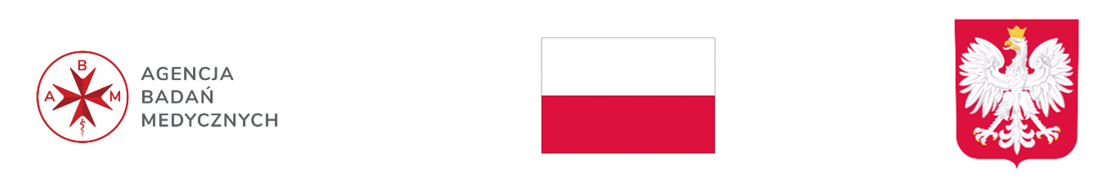 Załącznik nr 1 do umowyZabrze, dn. ……………..PROTOKÓŁ ZDAWCZO – ODBIORCZYZałącznik nr 2 do umowyZabrze, dn. ……………..PROTOKÓŁ ODBYCIA INSTRUKTAŻU Wysokosprawnej Chromatografii Cieczowej HPLCPersonel uczestniczący w instruktażu: Załącznik nr 4…………………………………………Podpis WykonawcyZałącznik nr 5..............................................     Pieczątka WykonawcyWykaz dostaw/spełniających wymogi specyfikacji istotnych warunków zamówienia/ ............................		...................................................	Data 		 podpis Wykonawcy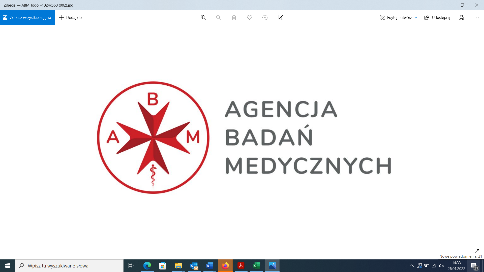 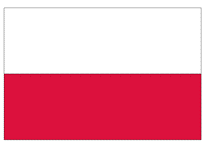 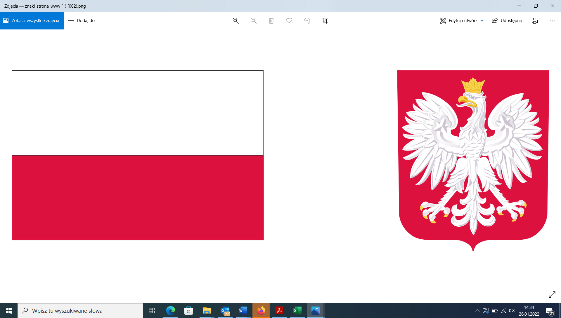 PrzekazującyPrzekazującyPrzekazującyPrzekazującyOdbierającyOdbierającyOdbierającyŚląski Park Technologii MedycznychKardio-Med Silesia Spółka  z o. o. ul. M. C. Skłodowskiej 10C41-800 ZabrzeŚląski Park Technologii MedycznychKardio-Med Silesia Spółka  z o. o. ul. M. C. Skłodowskiej 10C41-800 ZabrzeŚląski Park Technologii MedycznychKardio-Med Silesia Spółka  z o. o. ul. M. C. Skłodowskiej 10C41-800 ZabrzeNumer i data umowyNumer i data umowyNumer i data umowyOsoba instalującaOsoba instalującaOsoba instalującaData instalacji i uruchomieniaData instalacji i uruchomieniaData instalacji i uruchomieniaOkres gwarancjiOkres gwarancjiOkres gwarancjiLp.Numer pakietu i pozycjaNazwa urządzeniaTyp urządzeniaNumer fabrycznyNumer inwentarzowy (wypełnia Odbierający)Kod kreskowy (wypełnia Odbierający, jeśli dotyczy)Wykonane czynności (uwagi)Wykonane czynności (uwagi)Wykonane czynności (uwagi)Wykonane czynności (uwagi)Wykonane czynności (uwagi)Wykonane czynności (uwagi)Wykonane czynności (uwagi)Pieczęć i podpis osoby instalującejPieczęć i podpis osoby instalującejPieczęć i podpis osoby instalującejPieczęć i podpis osoby instalującejPieczęć i podpis odbierającegoPieczęć i podpis odbierającegoPieczęć i podpis odbierającegoPrzeprowadzającyPrzeprowadzającyOdbierającyŚląski Park Technologii MedycznychKardio-Med Silesia Spółka  z o. o. ul. M. C. Skłodowskiej 10C41-800 ZabrzeNumer i data umowyOsoba przeprowadzająca instruktażData przeprowadzenia instruktarzuWykonane czynności (uwagi)Wykonane czynności (uwagi)Wykonane czynności (uwagi)Pieczęć i podpis osoby instalującejPieczęć i podpis osoby instalującejPieczęć i podpis odbierającegoLPImię i NazwiskoPodpisNazwa urządzenia: Zestaw do wysokosprawnej chromatografii cieczowej HPLC z oprogramowaniemNazwa urządzenia: Zestaw do wysokosprawnej chromatografii cieczowej HPLC z oprogramowaniemNazwa urządzenia: Zestaw do wysokosprawnej chromatografii cieczowej HPLC z oprogramowaniemNazwa urządzenia: Zestaw do wysokosprawnej chromatografii cieczowej HPLC z oprogramowaniemNazwa urządzenia: Zestaw do wysokosprawnej chromatografii cieczowej HPLC z oprogramowaniemNazwa urządzenia: Zestaw do wysokosprawnej chromatografii cieczowej HPLC z oprogramowaniemNazwa urządzenia: Zestaw do wysokosprawnej chromatografii cieczowej HPLC z oprogramowaniemNazwa urządzenia: Zestaw do wysokosprawnej chromatografii cieczowej HPLC z oprogramowaniemNazwa urządzenia: Zestaw do wysokosprawnej chromatografii cieczowej HPLC z oprogramowaniemNazwa urządzenia: Zestaw do wysokosprawnej chromatografii cieczowej HPLC z oprogramowaniemLp.Lp.nazwa wyposażeniailośćilośćj.m.cena jednostkowa nettocena jednostkowa nettostawka VATwartość brutto1.1.Zestaw do wysokosprawnej chromatografii cieczowej HPLC11szt.L.p.Parametry techniczne i funkcjonalneParametry techniczne i funkcjonalneParametry techniczne i funkcjonalneParametr wymaganyParametr wymaganyParametr wymaganyParametr oferowanyParametr oferowanyParametr oferowanyIInformacje Ogólne:Informacje Ogólne:Informacje Ogólne:1ProducentProducentProducentPodaćPodaćPodać2Nazwa i typ Nazwa i typ Nazwa i typ PodaćPodaćPodać3Rok produkcjiRok produkcjiRok produkcjiNie wcześniej niż 2023 r., urządzenie fabrycznie noweNie wcześniej niż 2023 r., urządzenie fabrycznie noweNie wcześniej niż 2023 r., urządzenie fabrycznie noweIIParametry techniczneParametry techniczneParametry techniczne1Dwutłokowa pompa gradientowa:Dwutłokowa pompa gradientowa:Dwutłokowa pompa gradientowa:Dwutłokowa pompa gradientowa:Dwutłokowa pompa gradientowa:Dwutłokowa pompa gradientowa:Dwutłokowa pompa gradientowa:Dwutłokowa pompa gradientowa:Dwutłokowa pompa gradientowa:1Formowanie gradientu Formowanie gradientu Formowanie gradientu 4-składnikowego po stronie niskiego ciśnienia4-składnikowego po stronie niskiego ciśnienia4-składnikowego po stronie niskiego ciśnienia1Szybkość przepływu eluentuSzybkość przepływu eluentuSzybkość przepływu eluentuW zakresie 0.001 - 10.000 ml/min W zakresie 0.001 - 10.000 ml/min W zakresie 0.001 - 10.000 ml/min 1Precyzja przepływu Precyzja przepływu Precyzja przepływu <0,05RSD<0,05RSD<0,05RSD1Dokładność przepływuDokładność przepływuDokładność przepływunie gorsza niż ±0.1%,nie gorsza niż ±0.1%,nie gorsza niż ±0.1%,1Zakres ciśnień roboczychZakres ciśnień roboczychZakres ciśnień roboczych do min. 700 bar  do min. 700 bar  do min. 700 bar 1Dokładność tworzenia gradientuDokładność tworzenia gradientuDokładność tworzenia gradienturówna lub lepsza niż ± 0,5%równa lub lepsza niż ± 0,5%równa lub lepsza niż ± 0,5%1Automatyczne przemywanie tłokówAutomatyczne przemywanie tłokówAutomatyczne przemywanie tłokówtaktaktak2Autosampler Autosampler Autosampler Autosampler Autosampler Autosampler Autosampler Autosampler Autosampler 2Cykl nastrzyku autosampleraCykl nastrzyku autosampleraCykl nastrzyku autosamplerado 10 sdo 10 sdo 10 s2Zakres ciśnień roboczychZakres ciśnień roboczychZakres ciśnień roboczychdo min. 700 bardo min. 700 bardo min. 700 bar2Zakres objętości nastrzykiwanej próbkiZakres objętości nastrzykiwanej próbkiZakres objętości nastrzykiwanej próbki0,1 µl - 100 µl0,1 µl - 100 µl0,1 µl - 100 µl2Metoda nastrzykuMetoda nastrzykuMetoda nastrzykuW trybie prekompresji próbkiW trybie prekompresji próbkiW trybie prekompresji próbki2Pojemnik na minimum 200 fiolek o objętości 1,5-1,8 ml Pojemnik na minimum 200 fiolek o objętości 1,5-1,8 ml Pojemnik na minimum 200 fiolek o objętości 1,5-1,8 ml TakTakTak2Automatyczne rozpoznanie rodzaju zastosowanej tacy Automatyczne rozpoznanie rodzaju zastosowanej tacy Automatyczne rozpoznanie rodzaju zastosowanej tacy TakTakTak2Termostatowana komora próbek w zakresie min. +4°C do +40 °CTermostatowana komora próbek w zakresie min. +4°C do +40 °CTermostatowana komora próbek w zakresie min. +4°C do +40 °CTakTakTak2Precyzja nastrzyku (dla 3 µl)Precyzja nastrzyku (dla 3 µl)Precyzja nastrzyku (dla 3 µl)Nie gorsza niż 0,25% RSD Nie gorsza niż 0,25% RSD Nie gorsza niż 0,25% RSD 2Możliwość wielokrotnego powtórzenia nastrzyku z jednej fiolkiMożliwość wielokrotnego powtórzenia nastrzyku z jednej fiolkiMożliwość wielokrotnego powtórzenia nastrzyku z jednej fiolkiTakTakTak2CarryoverCarryoverCarryover<0,002%<0,002%<0,002%3Termostat do kolumnTermostat do kolumnTermostat do kolumnTermostat do kolumnTermostat do kolumnTermostat do kolumnTermostat do kolumnTermostat do kolumnTermostat do kolumn3Termostat do kolumn Termostat do kolumn Termostat do kolumn Minimum 2 kolumny o długości do 35 cmMinimum 2 kolumny o długości do 35 cmMinimum 2 kolumny o długości do 35 cm3Termostatowanie kolumn Termostatowanie kolumn Termostatowanie kolumn W zakresie minimalnym +5°C do +85°CW zakresie minimalnym +5°C do +85°CW zakresie minimalnym +5°C do +85°C3Tryb termostatowania: Tryb termostatowania: Tryb termostatowania: Obieg powietrza wymuszony lub biernyObieg powietrza wymuszony lub biernyObieg powietrza wymuszony lub bierny3Stabilność temperaturyStabilność temperaturyStabilność temperaturyNie gorsza niż ± 0,05°C,Nie gorsza niż ± 0,05°C,Nie gorsza niż ± 0,05°C,3Dokładność temperaturyDokładność temperaturyDokładność temperaturyNie gorsza niż ± 0,5°C,Nie gorsza niż ± 0,5°C,Nie gorsza niż ± 0,5°C,3Moduł wstępnego podgrzewania fazy ruchomej przed wejściem na kolumnę (prekondycjoner)Moduł wstępnego podgrzewania fazy ruchomej przed wejściem na kolumnę (prekondycjoner)Moduł wstępnego podgrzewania fazy ruchomej przed wejściem na kolumnę (prekondycjoner)TakTakTakZestaw kapilar Viper Zestaw kapilar Viper Zestaw kapilar Viper TakTakTak4Detektor UV-VISDetektor UV-VISDetektor UV-VISDetektor UV-VISDetektor UV-VISDetektor UV-VISDetektor UV-VISDetektor UV-VISDetektor UV-VIS4Zakres długości faliZakres długości faliZakres długości faliMinimum 190-800 nmMinimum 190-800 nmMinimum 190-800 nm4Ilość elementów światłoczułychIlość elementów światłoczułychIlość elementów światłoczułychMinimum 1024 Minimum 1024 Minimum 1024 4Dwie lampy zapewniające odpowiednią energię światła w całym zakresie długości faliDwie lampy zapewniające odpowiednią energię światła w całym zakresie długości faliDwie lampy zapewniające odpowiednią energię światła w całym zakresie długości faliTakTakTak4Dokładność długości fali:Dokładność długości fali:Dokładność długości fali:±1.0 nm, ±1.0 nm, ±1.0 nm, 4Częstotliwość zbierania danych Częstotliwość zbierania danych Częstotliwość zbierania danych Minimum 120 HzMinimum 120 HzMinimum 120 Hz4Automatyczna kalibracja liniami D2, weryfikacja za pomocą wbudowanego filtra z tlenku holmuAutomatyczna kalibracja liniami D2, weryfikacja za pomocą wbudowanego filtra z tlenku holmuAutomatyczna kalibracja liniami D2, weryfikacja za pomocą wbudowanego filtra z tlenku holmuTakTakTak4Szum:Szum:Szum:<±6 × 10–6AU, przy 254 nm<±6 × 10–6AU, przy 254 nm<±6 × 10–6AU, przy 254 nm4DryftDryftDryft<1×10–3 AU/h<1×10–3 AU/h<1×10–3 AU/h4Rozdzielczość widmowaRozdzielczość widmowaRozdzielczość widmowa< 1 nm< 1 nm< 1 nm4Celka przepływowa o drodze optycznej 10 mm i objętości max. 13 µlCelka przepływowa o drodze optycznej 10 mm i objętości max. 13 µlCelka przepływowa o drodze optycznej 10 mm i objętości max. 13 µlDroga optyczna: 10mmObjętość maksymalna: 13ulDroga optyczna: 10mmObjętość maksymalna: 13ulDroga optyczna: 10mmObjętość maksymalna: 13ulLampa wolfranowaLampa wolfranowaLampa wolfranowaTakTakTak5Detektor ELSDDetektor ELSDDetektor ELSDDetektor ELSDDetektor ELSDDetektor ELSDDetektor ELSDDetektor ELSDDetektor ELSD5Źródło światłaŹródło światłaŹródło światłaLED 470 nmLED 470 nmLED 470 nm5Detektor: Detektor: Detektor: Fotopowielacz Fotopowielacz Fotopowielacz 5Regulowana temperatura odparowania Regulowana temperatura odparowania Regulowana temperatura odparowania W zakresie co najmniej: od temp. otoczenia do 100°CW zakresie co najmniej: od temp. otoczenia do 100°CW zakresie co najmniej: od temp. otoczenia do 100°C5Czułość: Czułość: Czułość: Nie gorsza niż 1 ngNie gorsza niż 1 ngNie gorsza niż 1 ng5Zakres przepływu fazy ruchomej: Zakres przepływu fazy ruchomej: Zakres przepływu fazy ruchomej: 0.1–2.5 mL/min0.1–2.5 mL/min0.1–2.5 mL/min5Gaz: Gaz: Gaz: Azot lub sprężone czyste powietrzeAzot lub sprężone czyste powietrzeAzot lub sprężone czyste powietrze5Ciśnienie gazu Ciśnienie gazu Ciśnienie gazu Nie więcej niż 3,8 barNie więcej niż 3,8 barNie więcej niż 3,8 bar5Możliwość pracy w gradiencieMożliwość pracy w gradiencieMożliwość pracy w gradiencieTakTakTak5Częstotliwość zbierania danych Częstotliwość zbierania danych Częstotliwość zbierania danych Minimum 100 HzMinimum 100 HzMinimum 100 HzSterownik oprogramowania Sterownik oprogramowania Sterownik oprogramowania TakTakTak6Oprogramowanie Oprogramowanie Oprogramowanie Oprogramowanie Oprogramowanie Oprogramowanie Oprogramowanie Oprogramowanie Oprogramowanie 6Oprogramowanie chromatograficzne do sterowania pracą, zbierania, analizy, przechowywania i przetwarzania danych HPLCOprogramowanie chromatograficzne do sterowania pracą, zbierania, analizy, przechowywania i przetwarzania danych HPLCOprogramowanie chromatograficzne do sterowania pracą, zbierania, analizy, przechowywania i przetwarzania danych HPLCPodać nazwę oprogramowania Podać nazwę oprogramowania Podać nazwę oprogramowania 6Zgodne z wytycznymi  FDA 21 CFR Part 11Zgodne z wytycznymi  FDA 21 CFR Part 11Zgodne z wytycznymi  FDA 21 CFR Part 11TakTakTak6Zgodność z GLP/GMPZgodność z GLP/GMPZgodność z GLP/GMPTakTakTak6Kontrola zmian dokonanych na danych chromatograficznychKontrola zmian dokonanych na danych chromatograficznychKontrola zmian dokonanych na danych chromatograficznychTakTakTak6Możliwość eksportu danych do programów Microsoft Acces i ExcelMożliwość eksportu danych do programów Microsoft Acces i ExcelMożliwość eksportu danych do programów Microsoft Acces i ExcelTakTakTak6Możliwość tworzenia własnych raportówMożliwość tworzenia własnych raportówMożliwość tworzenia własnych raportówTakTakTak6Pracujące pod systemem operacyjnym Microsoft Windows 11 Pracujące pod systemem operacyjnym Microsoft Windows 11 Pracujące pod systemem operacyjnym Microsoft Windows 11 TakTakTak6Opcja spektralna oprogramowania (widma 3D)Opcja spektralna oprogramowania (widma 3D)Opcja spektralna oprogramowania (widma 3D)TakTakTak6Kontrola wszystkich modułów chromatografuKontrola wszystkich modułów chromatografuKontrola wszystkich modułów chromatografuTakTakTak6Wbudowane procedury kwalifikacji IQ, OQ/PQWbudowane procedury kwalifikacji IQ, OQ/PQWbudowane procedury kwalifikacji IQ, OQ/PQTakTakTak7Jednostka sterująca o parametrach zalecanych przez producenta oferowanej aparaturyJednostka sterująca o parametrach zalecanych przez producenta oferowanej aparaturyJednostka sterująca o parametrach zalecanych przez producenta oferowanej aparaturyTakTakTak8Zestaw instalacyjny z niezbędnymi połączeniami i narzędziami, w tym zestaw specjalnych kapilar zapewniających szczelność systemu HPLC w wymaganym zakresie ciśnienia 700 barZestaw instalacyjny z niezbędnymi połączeniami i narzędziami, w tym zestaw specjalnych kapilar zapewniających szczelność systemu HPLC w wymaganym zakresie ciśnienia 700 barZestaw instalacyjny z niezbędnymi połączeniami i narzędziami, w tym zestaw specjalnych kapilar zapewniających szczelność systemu HPLC w wymaganym zakresie ciśnienia 700 barTakTakTak9Zestaw komputerowy z oprogramowaniem i z monitorem Zestaw komputerowy z oprogramowaniem i z monitorem Zestaw komputerowy z oprogramowaniem i z monitorem Podać jaki Podać jaki Podać jaki IIIPozostałePozostałePozostałe1Gwarancja minimum 24 miesiące
przez autoryzowany serwis Gwarancja minimum 24 miesiące
przez autoryzowany serwis Gwarancja minimum 24 miesiące
przez autoryzowany serwis Tak Tak Tak 2Instrukcja obsługi w języku polskim (dostawa z urządzeniem)Instrukcja obsługi w języku polskim (dostawa z urządzeniem)Instrukcja obsługi w języku polskim (dostawa z urządzeniem)TakTakTak3Instruktaż stanowiskowy personelu z zakresu obsługi i eksploatacji (termin nie dłuższy niż 7 dni od daty dostarczenia asortymentu do siedziby Zamawiającego)Instruktaż stanowiskowy personelu z zakresu obsługi i eksploatacji (termin nie dłuższy niż 7 dni od daty dostarczenia asortymentu do siedziby Zamawiającego)Instruktaż stanowiskowy personelu z zakresu obsługi i eksploatacji (termin nie dłuższy niż 7 dni od daty dostarczenia asortymentu do siedziby Zamawiającego)Tak, podać termin instruktażu/szkolenia Tak, podać termin instruktażu/szkolenia Tak, podać termin instruktażu/szkolenia 4W okresie gwarancji w ramach zaoferowanej ceny Wykonawca przeprowadzi przeglądy przedmiotu zamówienia w ilości i zakresie zgodnym z wymogami określonymi w dokumentacji technicznej łącznie z wymianą wszystkich części i materiałów eksploatacyjnych (zawartych w cenie oferty) niezbędnych do wykonania przeglądu, obejmujący naprawy w pełnym zakresie zgodnie z kartą gwarancyjnąW okresie gwarancji w ramach zaoferowanej ceny Wykonawca przeprowadzi przeglądy przedmiotu zamówienia w ilości i zakresie zgodnym z wymogami określonymi w dokumentacji technicznej łącznie z wymianą wszystkich części i materiałów eksploatacyjnych (zawartych w cenie oferty) niezbędnych do wykonania przeglądu, obejmujący naprawy w pełnym zakresie zgodnie z kartą gwarancyjnąW okresie gwarancji w ramach zaoferowanej ceny Wykonawca przeprowadzi przeglądy przedmiotu zamówienia w ilości i zakresie zgodnym z wymogami określonymi w dokumentacji technicznej łącznie z wymianą wszystkich części i materiałów eksploatacyjnych (zawartych w cenie oferty) niezbędnych do wykonania przeglądu, obejmujący naprawy w pełnym zakresie zgodnie z kartą gwarancyjnąTakTakTak5Czas reakcji na zgłoszenie awarii do 24 godz. (w dni robocze), czas usunięcia zgłoszonych usterek i wykonania napraw do 14 dni roboczych, czas wykonania napraw, w przypadku konieczności importu części zamiennych lub podzespołów do 14 dni roboczychCzas reakcji na zgłoszenie awarii do 24 godz. (w dni robocze), czas usunięcia zgłoszonych usterek i wykonania napraw do 14 dni roboczych, czas wykonania napraw, w przypadku konieczności importu części zamiennych lub podzespołów do 14 dni roboczychCzas reakcji na zgłoszenie awarii do 24 godz. (w dni robocze), czas usunięcia zgłoszonych usterek i wykonania napraw do 14 dni roboczych, czas wykonania napraw, w przypadku konieczności importu części zamiennych lub podzespołów do 14 dni roboczychTakTakTak6Częstotliwość przeglądówCzęstotliwość przeglądówCzęstotliwość przeglądówPodać i opisaćPodać i opisaćPodać i opisać7Przedłużenie okresu gwarancji następuje o pełny okres niesprawności dostarczonego przedmiotu zamówieniaPrzedłużenie okresu gwarancji następuje o pełny okres niesprawności dostarczonego przedmiotu zamówieniaPrzedłużenie okresu gwarancji następuje o pełny okres niesprawności dostarczonego przedmiotu zamówieniaTakTakTak8Autoryzowany serwis gwarancyjnyAutoryzowany serwis gwarancyjnyAutoryzowany serwis gwarancyjnyPodać dane kontaktowePodać dane kontaktowePodać dane kontaktowe9Paszport techniczny (dostawa z urządzeniem)Paszport techniczny (dostawa z urządzeniem)Paszport techniczny (dostawa z urządzeniem)TakTakTak10Oryginalne materiały producenta tj. broszury techniczne, instrukcje, prospekty producenta potwierdzające spełnienie wymaganych parametrówOryginalne materiały producenta tj. broszury techniczne, instrukcje, prospekty producenta potwierdzające spełnienie wymaganych parametrówOryginalne materiały producenta tj. broszury techniczne, instrukcje, prospekty producenta potwierdzające spełnienie wymaganych parametrówTak, załączyć do ofertyTak, załączyć do ofertyTak, załączyć do oferty11Termin dostawy maksymalnie do 10 tygodni od momentu podpisania umowy i złożenia zapotrzebowaniaTermin dostawy maksymalnie do 10 tygodni od momentu podpisania umowy i złożenia zapotrzebowaniaTermin dostawy maksymalnie do 10 tygodni od momentu podpisania umowy i złożenia zapotrzebowaniaTakTakTakLPOpis zrealizowanej dostawyNazwa OdbiorcyWartośćdostawData wykonania